Director of District Support ServicesBoard Report - November 2020Submitted by Katrina RechtinDistrict Assessment Coordinator MAP AssessmentStudents were assessed throughout the month of October. We are finishing up a few makeup assessments and assessments for virtual students before we close the assessment window.Ongoing conversations are focused around the MAP assessment timeline.  The situation, virtual or in-person, will ultimately determine the future assessment dates and the frequency.  Brigance Screener (as of 11/17/20)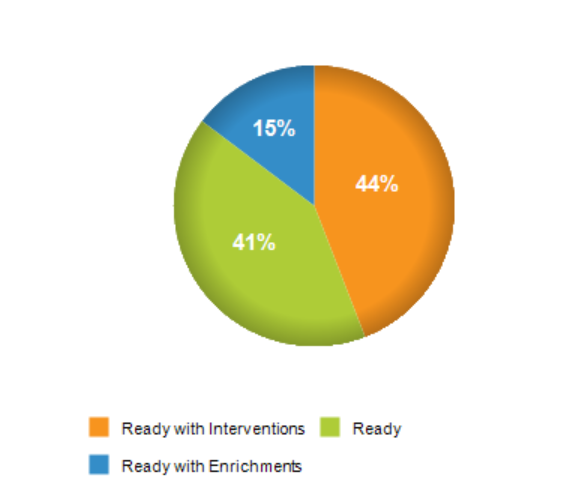 56% of Kindergarteners screened at this point are considered “Ready” or “Ready with Enrichments”44% were considered “Ready with Interventions”. 11 of the 15 students in this category were within ten points or less of being considered “Ready”KDE has not confirmed a date for data collection completion or for formal reporting.State AssessmentsThe state is in the early stages updating the accountability system according to SB 158.  This will focus on differentiation of all public schools using multiple measures. In this new system, performance is to be based on a combination of academic and school quality indicators.  The big difference introduced by SB 158 is the idea of two terms: status and change.Status: How a school performed in the current yearChange: How a school performed in the current year as compared to the previous yearThe U.S. Department of Education had expressed little interest in granting another waiver of testing this school year due to constraints placed upon schools because of COVID-19.  However, with the election results being called, leadership at the U.S. Department of Education will change.  Right now, KDE will explore options that are offered by the U.S. Department of Education and will keep districts informed.  The ACT is scheduled in the spring for all Juniors.  This year, we will administer the assessment online.ACCESS testing for our EL students will take place in January. The testing window for the Bellevue Independent School District is January 25th – 28th.  
Infinite Campus CoordinatorThe instructional calendar in Infinite Campus is adjusted to match our transition to non-traditional instruction (NTI). Participation will be recorded for all students during NTI.  Staff has been notified and reminded of the process in preparation for NTI.Director of Pupil PersonnelBISD Total Enrollment Preschool – 12th Grade: 599Attendance Data (10/12/20 – 11/17/20)
BISD Attendance Tracker2020-21BISD 2020-21 Enrollment Information  (Numbers pulled from Infinite Campus on November 17, 2020)BISD 2020-21 Enrollment Information  (Numbers pulled from Infinite Campus on November 17, 2020)BISD 2020-21 Enrollment Information  (Numbers pulled from Infinite Campus on November 17, 2020)BISD 2020-21 Enrollment Information  (Numbers pulled from Infinite Campus on November 17, 2020)GES GES BMS/BHSBMS/BHSPreschool38643K37752128848233974329105143211395371258Total234Total 365DateTemp/CondNotesGESBHS10/12/20No School - Fall BreakNo School - Fall BreakNo School - Fall BreakNo School - Fall Break10/13/2072 - Sunny93%B - 96%10/14/2077 - Sunny92%Virtual10/15/2065 - Cloudy95%A - 96%10/16/2058 - Sunny95%B - 96%10/19/2059 - Rain90%A - 97%10/20/2056 - Cloudy93%B - 96%10/21/2071 - Partly Cloudy95%Virtual10/22/2081 - Partly Cloudy98%A - 96%10/23/2073 - Partly Cloudy98%B - 95%10/26/2052 - Cloudy99%A - 97%10/27/2052 - Rain95%B - 97%10/28/2051 - Cloudy97%Virtual10/29/2050 - Heavy Rain93%A - 95%10/30/2043 - Cloudy95%B -95%11/2/20No School - Teacher Professional Development DayNo School - Teacher Professional Development DayNo School - Teacher Professional Development DayNo School - Teacher Professional Development Day11/3/20No School - Election DayNo School - Election DayNo School - Election DayNo School - Election Day11/4/2056 - Sunny94%Virtual11/5/2060 - Sunny98%A - 93%11/6/2061 - Sunny96%B - 93%11/9/2070 - Sunny96%A - 90%11/10/2068 - Sunny96%B - 95%11/11/2060 - Cloudy96%Virtual11/12/2037 - Sunny95%A - 93%11/13/2042 - Sunny98%B - 93%11/16/2045 - Sunny91%A - 90%11/17/2042 - Sunny95%B - 87%11/18/20 - 12/4/20NTI - All VirtualNTI - All VirtualNTI - All VirtualNTI - All Virtual